Қысқа мерзімді жоспарСабақтың барысыҰзақ мерзімді жоспардың тарауы      ҚысымМектепКүні:Мұғалім: Сынып: 7Қатысқандар:Қатыспағандар:Сабақтың тақырыбыГаздардың сұйықтар және қатты денелердің молекулалық құрылымыОсы сабақта қол жеткізетін оқу мақсаттары(оқу бағдарламасына сілтеме)7.3.1.1 – заттардың молекулалық құрылысы негізінде, газдардың, сұйықтар мен қатты денелердің құрылымын сипаттау.СабақтыңмақсаттарыБарлық оқушылар: заттардың молекулалық құрылысын  және газдардың, сұйықтар мен қатты денелердің құрылымы  мен  қасиеттерін білу.Оқушылардың көбі: заттардың молекулалық құрылысын  және  газдардың сұйықтар мен қатты денелердің құрылымының  ерекшелігін  ажырату ;Кейбір оқушылар: МКТ  тұжырымдамасын  әртүрлі  жағдайларда  қолдану.Бағалау критерийі1.Анықтамаларды біледі, қасиеттерді сипаттай алады.2. газдардың сұйықтар мен қатты денелердің құрылымын  ерекшелігін  ажыратады.3. МКТ  тұжырымдамасын  әртүрлі  жағдайларда  қолданады.Тілдік мақсаттарДене, зат, материя, атом, молекула,қатты  дене, кристалл денелер, амфор  денелар,  сұйық, газ, диффузия құбылсын  және  терминдерді  сипаттау. Құндылықтарға баулуЖауапкершілік, сыйластық, өзара   түсіністік және  қарым-қатынас  жасау қабілеті,  шығармашылық,  сыный  тұрысынан  ойлау, өмір бойы  оқуға дайын болу  құндылықтарын қалыптастыру.Пәнаралық байланысЖаратылыстану,биология, химия  пәндерімен  байланысАлдыңғы білімОқушылар материя, дене,  зат, өзара  әрекеттесу ,  молекула, атом,  амфор денелер, диффузия,күй деген  терминдерін  білуі  тиіс.Сабақтың жоспарланған кезеңдеріЖоспарланған сабақ кезеңдерінің жаттығу түрлеріЖоспарланған сабақ кезеңдерінің жаттығу түрлеріЖоспарланған сабақ кезеңдерінің жаттығу түрлеріЖоспарланған сабақ кезеңдерінің жаттығу түрлеріЖоспарланған сабақ кезеңдерінің жаттығу түрлеріЖоспарланған сабақ кезеңдерінің жаттығу түрлеріЖоспарланған сабақ кезеңдерінің жаттығу түрлеріЖоспарланған сабақ кезеңдерінің жаттығу түрлеріЖоспарланған сабақ кезеңдерінің жаттығу түрлеріЖоспарланған сабақ кезеңдерінің жаттығу түрлеріЖаттығу бойынша жазбаларЖаттығу бойынша жазбаларРесурстарРесурстарСабақтың басы5 минБілу,түсінуW.(сыныппен жумыс) Ұйымдастыру кезеңі. Сәлемдесу, сабақ өткізуге қолайлы «Сәттілік тілеу, амандасу» әдісі бойынша психологиялық ахуал туғызу.Жаңа тақырыпқа шығу үшін :( спиральдік оқытуды ескере отыру керек) «Ой ұштастыру» тәсілі арқылы оқушыларға интербелсенді тақтада суреттер корсетеді, сол сурет бойынша жетелеу сұрақтар қойыладыW.(сыныппен жумыс) Ұйымдастыру кезеңі. Сәлемдесу, сабақ өткізуге қолайлы «Сәттілік тілеу, амандасу» әдісі бойынша психологиялық ахуал туғызу.Жаңа тақырыпқа шығу үшін :( спиральдік оқытуды ескере отыру керек) «Ой ұштастыру» тәсілі арқылы оқушыларға интербелсенді тақтада суреттер корсетеді, сол сурет бойынша жетелеу сұрақтар қойыладыW.(сыныппен жумыс) Ұйымдастыру кезеңі. Сәлемдесу, сабақ өткізуге қолайлы «Сәттілік тілеу, амандасу» әдісі бойынша психологиялық ахуал туғызу.Жаңа тақырыпқа шығу үшін :( спиральдік оқытуды ескере отыру керек) «Ой ұштастыру» тәсілі арқылы оқушыларға интербелсенді тақтада суреттер корсетеді, сол сурет бойынша жетелеу сұрақтар қойыладыW.(сыныппен жумыс) Ұйымдастыру кезеңі. Сәлемдесу, сабақ өткізуге қолайлы «Сәттілік тілеу, амандасу» әдісі бойынша психологиялық ахуал туғызу.Жаңа тақырыпқа шығу үшін :( спиральдік оқытуды ескере отыру керек) «Ой ұштастыру» тәсілі арқылы оқушыларға интербелсенді тақтада суреттер корсетеді, сол сурет бойынша жетелеу сұрақтар қойыладыW.(сыныппен жумыс) Ұйымдастыру кезеңі. Сәлемдесу, сабақ өткізуге қолайлы «Сәттілік тілеу, амандасу» әдісі бойынша психологиялық ахуал туғызу.Жаңа тақырыпқа шығу үшін :( спиральдік оқытуды ескере отыру керек) «Ой ұштастыру» тәсілі арқылы оқушыларға интербелсенді тақтада суреттер корсетеді, сол сурет бойынша жетелеу сұрақтар қойыладыW.(сыныппен жумыс) Ұйымдастыру кезеңі. Сәлемдесу, сабақ өткізуге қолайлы «Сәттілік тілеу, амандасу» әдісі бойынша психологиялық ахуал туғызу.Жаңа тақырыпқа шығу үшін :( спиральдік оқытуды ескере отыру керек) «Ой ұштастыру» тәсілі арқылы оқушыларға интербелсенді тақтада суреттер корсетеді, сол сурет бойынша жетелеу сұрақтар қойыладыW.(сыныппен жумыс) Ұйымдастыру кезеңі. Сәлемдесу, сабақ өткізуге қолайлы «Сәттілік тілеу, амандасу» әдісі бойынша психологиялық ахуал туғызу.Жаңа тақырыпқа шығу үшін :( спиральдік оқытуды ескере отыру керек) «Ой ұштастыру» тәсілі арқылы оқушыларға интербелсенді тақтада суреттер корсетеді, сол сурет бойынша жетелеу сұрақтар қойыладыW.(сыныппен жумыс) Ұйымдастыру кезеңі. Сәлемдесу, сабақ өткізуге қолайлы «Сәттілік тілеу, амандасу» әдісі бойынша психологиялық ахуал туғызу.Жаңа тақырыпқа шығу үшін :( спиральдік оқытуды ескере отыру керек) «Ой ұштастыру» тәсілі арқылы оқушыларға интербелсенді тақтада суреттер корсетеді, сол сурет бойынша жетелеу сұрақтар қойыладыW.(сыныппен жумыс) Ұйымдастыру кезеңі. Сәлемдесу, сабақ өткізуге қолайлы «Сәттілік тілеу, амандасу» әдісі бойынша психологиялық ахуал туғызу.Жаңа тақырыпқа шығу үшін :( спиральдік оқытуды ескере отыру керек) «Ой ұштастыру» тәсілі арқылы оқушыларға интербелсенді тақтада суреттер корсетеді, сол сурет бойынша жетелеу сұрақтар қойыладыW.(сыныппен жумыс) Ұйымдастыру кезеңі. Сәлемдесу, сабақ өткізуге қолайлы «Сәттілік тілеу, амандасу» әдісі бойынша психологиялық ахуал туғызу.Жаңа тақырыпқа шығу үшін :( спиральдік оқытуды ескере отыру керек) «Ой ұштастыру» тәсілі арқылы оқушыларға интербелсенді тақтада суреттер корсетеді, сол сурет бойынша жетелеу сұрақтар қойыладыШеңберге тұрып, бір-біріне жақсы тілек айту арқылы сабаққа психологиялық ахуал туғызу.Оқушы 5,6 сыныпта  жаратылыстану пәні бойынша өтілген тақырыптарды еске түсіреді, Шеңберге тұрып, бір-біріне жақсы тілек айту арқылы сабаққа психологиялық ахуал туғызу.Оқушы 5,6 сыныпта  жаратылыстану пәні бойынша өтілген тақырыптарды еске түсіреді, суреттер, смайликтер.Оқу парағысуреттер, смайликтер.Оқу парағыСабақтың басы5 минБілу,түсіну.Сұрақтар:1.Суретте не бейнеленген? 2.Бір- бірінен айырмашылығын ажыратындар?«Үш сурет бір жауап» әдіс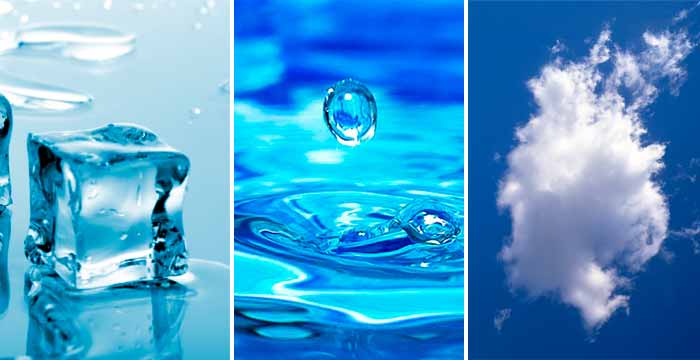 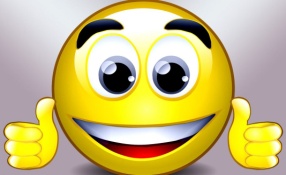 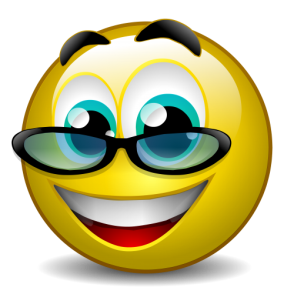 Сұраққа жауап алған соң, суреттерді тандау   арқылы үш топқа бөлінеді. «мұз,су,бүлт».Сұрақтар:1.Суретте не бейнеленген? 2.Бір- бірінен айырмашылығын ажыратындар?«Үш сурет бір жауап» әдісСұраққа жауап алған соң, суреттерді тандау   арқылы үш топқа бөлінеді. «мұз,су,бүлт».Сұрақтар:1.Суретте не бейнеленген? 2.Бір- бірінен айырмашылығын ажыратындар?«Үш сурет бір жауап» әдісСұраққа жауап алған соң, суреттерді тандау   арқылы үш топқа бөлінеді. «мұз,су,бүлт».Сұрақтар:1.Суретте не бейнеленген? 2.Бір- бірінен айырмашылығын ажыратындар?«Үш сурет бір жауап» әдісСұраққа жауап алған соң, суреттерді тандау   арқылы үш топқа бөлінеді. «мұз,су,бүлт».Сұрақтар:1.Суретте не бейнеленген? 2.Бір- бірінен айырмашылығын ажыратындар?«Үш сурет бір жауап» әдісСұраққа жауап алған соң, суреттерді тандау   арқылы үш топқа бөлінеді. «мұз,су,бүлт».Сұрақтар:1.Суретте не бейнеленген? 2.Бір- бірінен айырмашылығын ажыратындар?«Үш сурет бір жауап» әдісСұраққа жауап алған соң, суреттерді тандау   арқылы үш топқа бөлінеді. «мұз,су,бүлт».Сұрақтар:1.Суретте не бейнеленген? 2.Бір- бірінен айырмашылығын ажыратындар?«Үш сурет бір жауап» әдісСұраққа жауап алған соң, суреттерді тандау   арқылы үш топқа бөлінеді. «мұз,су,бүлт».Сұрақтар:1.Суретте не бейнеленген? 2.Бір- бірінен айырмашылығын ажыратындар?«Үш сурет бір жауап» әдісСұраққа жауап алған соң, суреттерді тандау   арқылы үш топқа бөлінеді. «мұз,су,бүлт».Сұрақтар:1.Суретте не бейнеленген? 2.Бір- бірінен айырмашылығын ажыратындар?«Үш сурет бір жауап» әдісСұраққа жауап алған соң, суреттерді тандау   арқылы үш топқа бөлінеді. «мұз,су,бүлт».Сұрақтар:1.Суретте не бейнеленген? 2.Бір- бірінен айырмашылығын ажыратындар?«Үш сурет бір жауап» әдісСұраққа жауап алған соң, суреттерді тандау   арқылы үш топқа бөлінеді. «мұз,су,бүлт»тапсырмалар мен сұрақтарға жауап береді. «Смайлик тарату» әдісі арқылы бағалайдыОқушының оқылым, тыңдалым және ой үштастыру дағдылары  қалыптасадытапсырмалар мен сұрақтарға жауап береді. «Смайлик тарату» әдісі арқылы бағалайдыОқушының оқылым, тыңдалым және ой үштастыру дағдылары  қалыптасадысуреттер, смайликтер.Оқу парағысуреттер, смайликтер.Оқу парағыСабақтың басы5 минБілу,түсінусуреттер, смайликтер.Оқу парағысуреттер, смайликтер.Оқу парағыСабақтың ортасы30 минТүсіну,Қолдану,ТалдауЖаңа материалды меңгерту кезеңі.G.(топпен жұмыс) 1.«Қосу-алу-қызықты» әдісі арқылы әр топ тақырыпты талдайды.1-топ.Әр түрлі пішінді стакандар, су.Заттардың құрылымын анықта?Заттардың қасиеттерің ата?Заттардың молекулаларының әрекеттесуін анықта және олар калай орналасады?Суреттерді байланастыр, өзіне керегінді ал?2-топ. Қатты денелерЗаттардың құрылымын анықта? Заттардың қасиеттерің ата?Заттардың молекулаларының әрекеттесуін анықта және олар калай орналасады?Суреттерді байланастыр өзіне керегінді ал?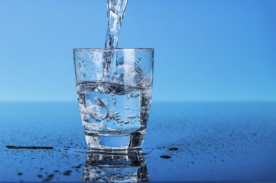 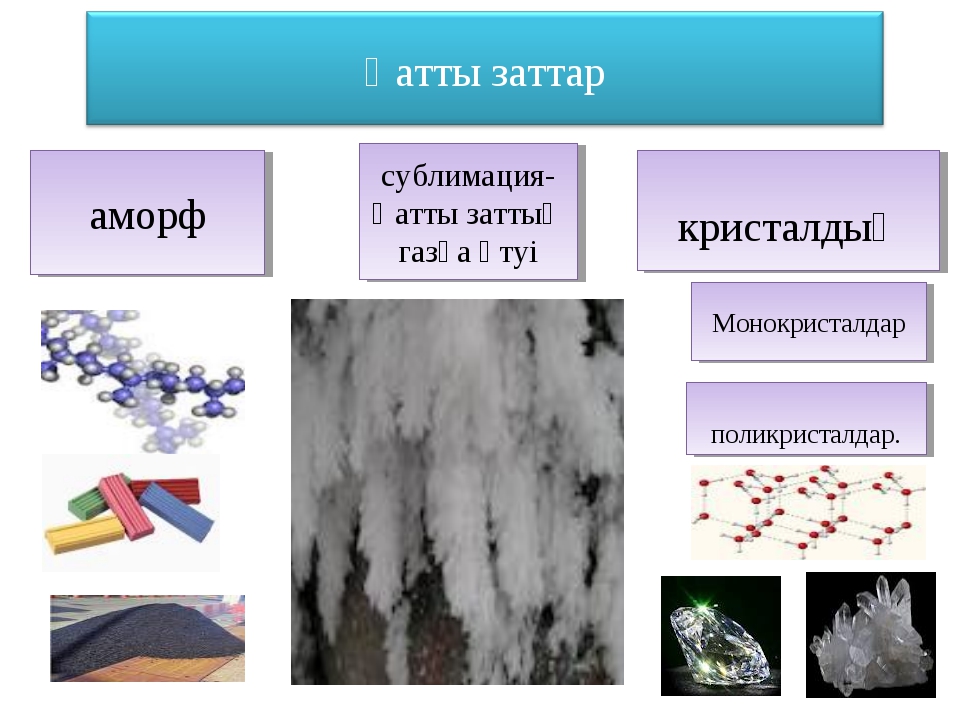 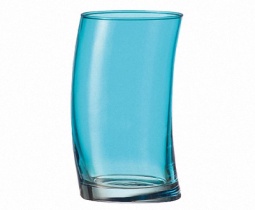 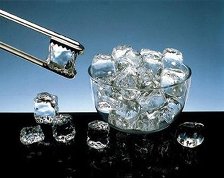 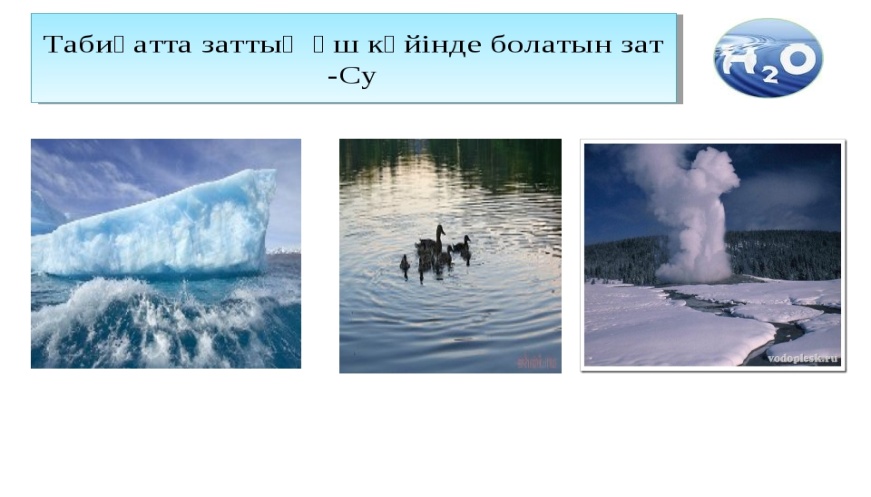 3-топ.    ауасы бар шар  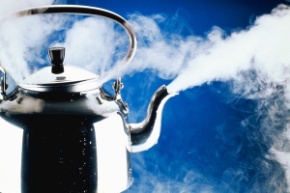  Заттардың құрылымын анықта?Заттардың қасиеттерің ата?Заттардың молекулаларының әрекеттесуін анықта және олар калай орналасады?Суреттерді байланастыр өзіне керегінді ал?Жаңа материалды меңгерту кезеңі.G.(топпен жұмыс) 1.«Қосу-алу-қызықты» әдісі арқылы әр топ тақырыпты талдайды.1-топ.Әр түрлі пішінді стакандар, су.Заттардың құрылымын анықта?Заттардың қасиеттерің ата?Заттардың молекулаларының әрекеттесуін анықта және олар калай орналасады?Суреттерді байланастыр, өзіне керегінді ал?2-топ. Қатты денелерЗаттардың құрылымын анықта? Заттардың қасиеттерің ата?Заттардың молекулаларының әрекеттесуін анықта және олар калай орналасады?Суреттерді байланастыр өзіне керегінді ал?3-топ.    ауасы бар шар   Заттардың құрылымын анықта?Заттардың қасиеттерің ата?Заттардың молекулаларының әрекеттесуін анықта және олар калай орналасады?Суреттерді байланастыр өзіне керегінді ал?Жаңа материалды меңгерту кезеңі.G.(топпен жұмыс) 1.«Қосу-алу-қызықты» әдісі арқылы әр топ тақырыпты талдайды.1-топ.Әр түрлі пішінді стакандар, су.Заттардың құрылымын анықта?Заттардың қасиеттерің ата?Заттардың молекулаларының әрекеттесуін анықта және олар калай орналасады?Суреттерді байланастыр, өзіне керегінді ал?2-топ. Қатты денелерЗаттардың құрылымын анықта? Заттардың қасиеттерің ата?Заттардың молекулаларының әрекеттесуін анықта және олар калай орналасады?Суреттерді байланастыр өзіне керегінді ал?3-топ.    ауасы бар шар   Заттардың құрылымын анықта?Заттардың қасиеттерің ата?Заттардың молекулаларының әрекеттесуін анықта және олар калай орналасады?Суреттерді байланастыр өзіне керегінді ал?Жаңа материалды меңгерту кезеңі.G.(топпен жұмыс) 1.«Қосу-алу-қызықты» әдісі арқылы әр топ тақырыпты талдайды.1-топ.Әр түрлі пішінді стакандар, су.Заттардың құрылымын анықта?Заттардың қасиеттерің ата?Заттардың молекулаларының әрекеттесуін анықта және олар калай орналасады?Суреттерді байланастыр, өзіне керегінді ал?2-топ. Қатты денелерЗаттардың құрылымын анықта? Заттардың қасиеттерің ата?Заттардың молекулаларының әрекеттесуін анықта және олар калай орналасады?Суреттерді байланастыр өзіне керегінді ал?3-топ.    ауасы бар шар   Заттардың құрылымын анықта?Заттардың қасиеттерің ата?Заттардың молекулаларының әрекеттесуін анықта және олар калай орналасады?Суреттерді байланастыр өзіне керегінді ал?Жаңа материалды меңгерту кезеңі.G.(топпен жұмыс) 1.«Қосу-алу-қызықты» әдісі арқылы әр топ тақырыпты талдайды.1-топ.Әр түрлі пішінді стакандар, су.Заттардың құрылымын анықта?Заттардың қасиеттерің ата?Заттардың молекулаларының әрекеттесуін анықта және олар калай орналасады?Суреттерді байланастыр, өзіне керегінді ал?2-топ. Қатты денелерЗаттардың құрылымын анықта? Заттардың қасиеттерің ата?Заттардың молекулаларының әрекеттесуін анықта және олар калай орналасады?Суреттерді байланастыр өзіне керегінді ал?3-топ.    ауасы бар шар   Заттардың құрылымын анықта?Заттардың қасиеттерің ата?Заттардың молекулаларының әрекеттесуін анықта және олар калай орналасады?Суреттерді байланастыр өзіне керегінді ал?Жаңа материалды меңгерту кезеңі.G.(топпен жұмыс) 1.«Қосу-алу-қызықты» әдісі арқылы әр топ тақырыпты талдайды.1-топ.Әр түрлі пішінді стакандар, су.Заттардың құрылымын анықта?Заттардың қасиеттерің ата?Заттардың молекулаларының әрекеттесуін анықта және олар калай орналасады?Суреттерді байланастыр, өзіне керегінді ал?2-топ. Қатты денелерЗаттардың құрылымын анықта? Заттардың қасиеттерің ата?Заттардың молекулаларының әрекеттесуін анықта және олар калай орналасады?Суреттерді байланастыр өзіне керегінді ал?3-топ.    ауасы бар шар   Заттардың құрылымын анықта?Заттардың қасиеттерің ата?Заттардың молекулаларының әрекеттесуін анықта және олар калай орналасады?Суреттерді байланастыр өзіне керегінді ал?Жаңа материалды меңгерту кезеңі.G.(топпен жұмыс) 1.«Қосу-алу-қызықты» әдісі арқылы әр топ тақырыпты талдайды.1-топ.Әр түрлі пішінді стакандар, су.Заттардың құрылымын анықта?Заттардың қасиеттерің ата?Заттардың молекулаларының әрекеттесуін анықта және олар калай орналасады?Суреттерді байланастыр, өзіне керегінді ал?2-топ. Қатты денелерЗаттардың құрылымын анықта? Заттардың қасиеттерің ата?Заттардың молекулаларының әрекеттесуін анықта және олар калай орналасады?Суреттерді байланастыр өзіне керегінді ал?3-топ.    ауасы бар шар   Заттардың құрылымын анықта?Заттардың қасиеттерің ата?Заттардың молекулаларының әрекеттесуін анықта және олар калай орналасады?Суреттерді байланастыр өзіне керегінді ал?Жаңа материалды меңгерту кезеңі.G.(топпен жұмыс) 1.«Қосу-алу-қызықты» әдісі арқылы әр топ тақырыпты талдайды.1-топ.Әр түрлі пішінді стакандар, су.Заттардың құрылымын анықта?Заттардың қасиеттерің ата?Заттардың молекулаларының әрекеттесуін анықта және олар калай орналасады?Суреттерді байланастыр, өзіне керегінді ал?2-топ. Қатты денелерЗаттардың құрылымын анықта? Заттардың қасиеттерің ата?Заттардың молекулаларының әрекеттесуін анықта және олар калай орналасады?Суреттерді байланастыр өзіне керегінді ал?3-топ.    ауасы бар шар   Заттардың құрылымын анықта?Заттардың қасиеттерің ата?Заттардың молекулаларының әрекеттесуін анықта және олар калай орналасады?Суреттерді байланастыр өзіне керегінді ал?Жаңа материалды меңгерту кезеңі.G.(топпен жұмыс) 1.«Қосу-алу-қызықты» әдісі арқылы әр топ тақырыпты талдайды.1-топ.Әр түрлі пішінді стакандар, су.Заттардың құрылымын анықта?Заттардың қасиеттерің ата?Заттардың молекулаларының әрекеттесуін анықта және олар калай орналасады?Суреттерді байланастыр, өзіне керегінді ал?2-топ. Қатты денелерЗаттардың құрылымын анықта? Заттардың қасиеттерің ата?Заттардың молекулаларының әрекеттесуін анықта және олар калай орналасады?Суреттерді байланастыр өзіне керегінді ал?3-топ.    ауасы бар шар   Заттардың құрылымын анықта?Заттардың қасиеттерің ата?Заттардың молекулаларының әрекеттесуін анықта және олар калай орналасады?Суреттерді байланастыр өзіне керегінді ал?Жаңа материалды меңгерту кезеңі.G.(топпен жұмыс) 1.«Қосу-алу-қызықты» әдісі арқылы әр топ тақырыпты талдайды.1-топ.Әр түрлі пішінді стакандар, су.Заттардың құрылымын анықта?Заттардың қасиеттерің ата?Заттардың молекулаларының әрекеттесуін анықта және олар калай орналасады?Суреттерді байланастыр, өзіне керегінді ал?2-топ. Қатты денелерЗаттардың құрылымын анықта? Заттардың қасиеттерің ата?Заттардың молекулаларының әрекеттесуін анықта және олар калай орналасады?Суреттерді байланастыр өзіне керегінді ал?3-топ.    ауасы бар шар   Заттардың құрылымын анықта?Заттардың қасиеттерің ата?Заттардың молекулаларының әрекеттесуін анықта және олар калай орналасады?Суреттерді байланастыр өзіне керегінді ал?1.Оқушылар тақырыпты топта талдайды, түсіндіреді,сурет салады,салыстырады. Оқушылардың тыңдалым, оқылым, айтылым, жазылым дағдылары қалыптасады.Әр топтан бір оқушы  спикер шығып постерді қорғайды. Ал қалған оқушылар білмегенің толықтырады.2.Интербелсенді тақтамен салыстырады,толықтырадыОқушы оқу парағына өзін бағалайды1.Оқушылар тақырыпты топта талдайды, түсіндіреді,сурет салады,салыстырады. Оқушылардың тыңдалым, оқылым, айтылым, жазылым дағдылары қалыптасады.Әр топтан бір оқушы  спикер шығып постерді қорғайды. Ал қалған оқушылар білмегенің толықтырады.2.Интербелсенді тақтамен салыстырады,толықтырадыОқушы оқу парағына өзін бағалайдыӘр түрлі пішінді стакандар су,Мұз кесегі,темір кесегі,ауасы бар шарик,суреттерОқулық.Постер А4, маркер. Оқулық 198 бет.5 кесте,Инербелсенді тақтадаӘр түрлі пішінді стакандар су,Мұз кесегі,темір кесегі,ауасы бар шарик,суреттерОқулық.Постер А4, маркер. Оқулық 198 бет.5 кесте,Инербелсенді тақтадаСабақтың ортасы30 минТүсіну,Қолдану,Талдау Топпен жұмыс жасап болған соң, әр топтан бір оқушы  шығып постерді қорғайды. Ал қалған оқушылар білмегенің толықтырады. Шыққан  үш постерді  біріктіреді.2.  « АКТ» әдісі интербелсенді тақтада 5 кесте көрсетіледі ,соғанТапсырма, өздерің жасаған постерлерімен салыстырындар,толықтырындар.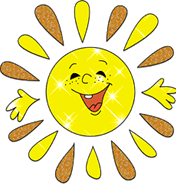 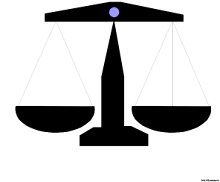 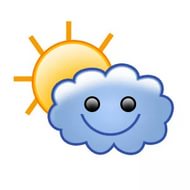 «Көңіл-күй таразысы» Топпен жұмыс жасап болған соң, әр топтан бір оқушы  шығып постерді қорғайды. Ал қалған оқушылар білмегенің толықтырады. Шыққан  үш постерді  біріктіреді.2.  « АКТ» әдісі интербелсенді тақтада 5 кесте көрсетіледі ,соғанТапсырма, өздерің жасаған постерлерімен салыстырындар,толықтырындар.«Көңіл-күй таразысы» Топпен жұмыс жасап болған соң, әр топтан бір оқушы  шығып постерді қорғайды. Ал қалған оқушылар білмегенің толықтырады. Шыққан  үш постерді  біріктіреді.2.  « АКТ» әдісі интербелсенді тақтада 5 кесте көрсетіледі ,соғанТапсырма, өздерің жасаған постерлерімен салыстырындар,толықтырындар.«Көңіл-күй таразысы» Топпен жұмыс жасап болған соң, әр топтан бір оқушы  шығып постерді қорғайды. Ал қалған оқушылар білмегенің толықтырады. Шыққан  үш постерді  біріктіреді.2.  « АКТ» әдісі интербелсенді тақтада 5 кесте көрсетіледі ,соғанТапсырма, өздерің жасаған постерлерімен салыстырындар,толықтырындар.«Көңіл-күй таразысы» Топпен жұмыс жасап болған соң, әр топтан бір оқушы  шығып постерді қорғайды. Ал қалған оқушылар білмегенің толықтырады. Шыққан  үш постерді  біріктіреді.2.  « АКТ» әдісі интербелсенді тақтада 5 кесте көрсетіледі ,соғанТапсырма, өздерің жасаған постерлерімен салыстырындар,толықтырындар.«Көңіл-күй таразысы» Топпен жұмыс жасап болған соң, әр топтан бір оқушы  шығып постерді қорғайды. Ал қалған оқушылар білмегенің толықтырады. Шыққан  үш постерді  біріктіреді.2.  « АКТ» әдісі интербелсенді тақтада 5 кесте көрсетіледі ,соғанТапсырма, өздерің жасаған постерлерімен салыстырындар,толықтырындар.«Көңіл-күй таразысы» Топпен жұмыс жасап болған соң, әр топтан бір оқушы  шығып постерді қорғайды. Ал қалған оқушылар білмегенің толықтырады. Шыққан  үш постерді  біріктіреді.2.  « АКТ» әдісі интербелсенді тақтада 5 кесте көрсетіледі ,соғанТапсырма, өздерің жасаған постерлерімен салыстырындар,толықтырындар.«Көңіл-күй таразысы» Топпен жұмыс жасап болған соң, әр топтан бір оқушы  шығып постерді қорғайды. Ал қалған оқушылар білмегенің толықтырады. Шыққан  үш постерді  біріктіреді.2.  « АКТ» әдісі интербелсенді тақтада 5 кесте көрсетіледі ,соғанТапсырма, өздерің жасаған постерлерімен салыстырындар,толықтырындар.«Көңіл-күй таразысы» Топпен жұмыс жасап болған соң, әр топтан бір оқушы  шығып постерді қорғайды. Ал қалған оқушылар білмегенің толықтырады. Шыққан  үш постерді  біріктіреді.2.  « АКТ» әдісі интербелсенді тақтада 5 кесте көрсетіледі ,соғанТапсырма, өздерің жасаған постерлерімен салыстырындар,толықтырындар.«Көңіл-күй таразысы» Топпен жұмыс жасап болған соң, әр топтан бір оқушы  шығып постерді қорғайды. Ал қалған оқушылар білмегенің толықтырады. Шыққан  үш постерді  біріктіреді.2.  « АКТ» әдісі интербелсенді тақтада 5 кесте көрсетіледі ,соғанТапсырма, өздерің жасаған постерлерімен салыстырындар,толықтырындар.«Көңіл-күй таразысы»1.Оқушылар тақырыпты топта талдайды, түсіндіреді,сурет салады,салыстырады. Оқушылардың тыңдалым, оқылым, айтылым, жазылым дағдылары қалыптасады.Әр топтан бір оқушы  спикер шығып постерді қорғайды. Ал қалған оқушылар білмегенің толықтырады.2.Интербелсенді тақтамен салыстырады,толықтырадыОқушы оқу парағына өзін бағалайды1.Оқушылар тақырыпты топта талдайды, түсіндіреді,сурет салады,салыстырады. Оқушылардың тыңдалым, оқылым, айтылым, жазылым дағдылары қалыптасады.Әр топтан бір оқушы  спикер шығып постерді қорғайды. Ал қалған оқушылар білмегенің толықтырады.2.Интербелсенді тақтамен салыстырады,толықтырадыОқушы оқу парағына өзін бағалайдыӘр түрлі пішінді стакандар су,Мұз кесегі,темір кесегі,ауасы бар шарик,суреттерОқулық.Постер А4, маркер. Оқулық 198 бет.5 кесте,Инербелсенді тақтадаӘр түрлі пішінді стакандар су,Мұз кесегі,темір кесегі,ауасы бар шарик,суреттерОқулық.Постер А4, маркер. Оқулық 198 бет.5 кесте,Инербелсенді тақтадаСабақтың ортасы30 минТүсіну,Қолдану,ТалдауБағалау критерийлеріБағалау критерийлеріБағалау критерийлеріДескрипторДескрипторДескрипторҰпайсаныҰпайсаныЖалпы саныЖалпы саны1.Оқушылар тақырыпты топта талдайды, түсіндіреді,сурет салады,салыстырады. Оқушылардың тыңдалым, оқылым, айтылым, жазылым дағдылары қалыптасады.Әр топтан бір оқушы  спикер шығып постерді қорғайды. Ал қалған оқушылар білмегенің толықтырады.2.Интербелсенді тақтамен салыстырады,толықтырадыОқушы оқу парағына өзін бағалайды1.Оқушылар тақырыпты топта талдайды, түсіндіреді,сурет салады,салыстырады. Оқушылардың тыңдалым, оқылым, айтылым, жазылым дағдылары қалыптасады.Әр топтан бір оқушы  спикер шығып постерді қорғайды. Ал қалған оқушылар білмегенің толықтырады.2.Интербелсенді тақтамен салыстырады,толықтырадыОқушы оқу парағына өзін бағалайдыӘр түрлі пішінді стакандар су,Мұз кесегі,темір кесегі,ауасы бар шарик,суреттерОқулық.Постер А4, маркер. Оқулық 198 бет.5 кесте,Инербелсенді тақтадаӘр түрлі пішінді стакандар су,Мұз кесегі,темір кесегі,ауасы бар шарик,суреттерОқулық.Постер А4, маркер. Оқулық 198 бет.5 кесте,Инербелсенді тақтадаСабақтың ортасы30 минТүсіну,Қолдану,ТалдауЗаттардың құрылымын және агрегаттық күйлері мен қасиеттерін біледіЗаттардың құрылымын және агрегаттық күйлері мен қасиеттерін біледіЗаттардың құрылымын және агрегаттық күйлері мен қасиеттерін біледі1. күйін атады2. қасиеттерін  сипаттады3.заттын құрылымын атады,.Әр күйдегі молекулалардыңәрекеттесуін атады, МКТ атады.Суретті сәйкестендірді.4. .Кестемен сәйкестендірді1. күйін атады2. қасиеттерін  сипаттады3.заттын құрылымын атады,.Әр күйдегі молекулалардыңәрекеттесуін атады, МКТ атады.Суретті сәйкестендірді.4. .Кестемен сәйкестендірді1. күйін атады2. қасиеттерін  сипаттады3.заттын құрылымын атады,.Әр күйдегі молекулалардыңәрекеттесуін атады, МКТ атады.Суретті сәйкестендірді.4. .Кестемен сәйкестендірді11111111441.Оқушылар тақырыпты топта талдайды, түсіндіреді,сурет салады,салыстырады. Оқушылардың тыңдалым, оқылым, айтылым, жазылым дағдылары қалыптасады.Әр топтан бір оқушы  спикер шығып постерді қорғайды. Ал қалған оқушылар білмегенің толықтырады.2.Интербелсенді тақтамен салыстырады,толықтырадыОқушы оқу парағына өзін бағалайды1.Оқушылар тақырыпты топта талдайды, түсіндіреді,сурет салады,салыстырады. Оқушылардың тыңдалым, оқылым, айтылым, жазылым дағдылары қалыптасады.Әр топтан бір оқушы  спикер шығып постерді қорғайды. Ал қалған оқушылар білмегенің толықтырады.2.Интербелсенді тақтамен салыстырады,толықтырадыОқушы оқу парағына өзін бағалайдыӘр түрлі пішінді стакандар су,Мұз кесегі,темір кесегі,ауасы бар шарик,суреттерОқулық.Постер А4, маркер. Оқулық 198 бет.5 кесте,Инербелсенді тақтадаӘр түрлі пішінді стакандар су,Мұз кесегі,темір кесегі,ауасы бар шарик,суреттерОқулық.Постер А4, маркер. Оқулық 198 бет.5 кесте,Инербелсенді тақтадаW.(сыныппен жумыс) Оқушыларды сергітіп, демалту мақсатында сергіту сәтін өткіземіз. «Молекулаларының қозғалысы» әдісі. Тренинг тан кейін ,интербелсенді тактада сурет көрсетіледі.Оқушылар ойларын бекітеді. 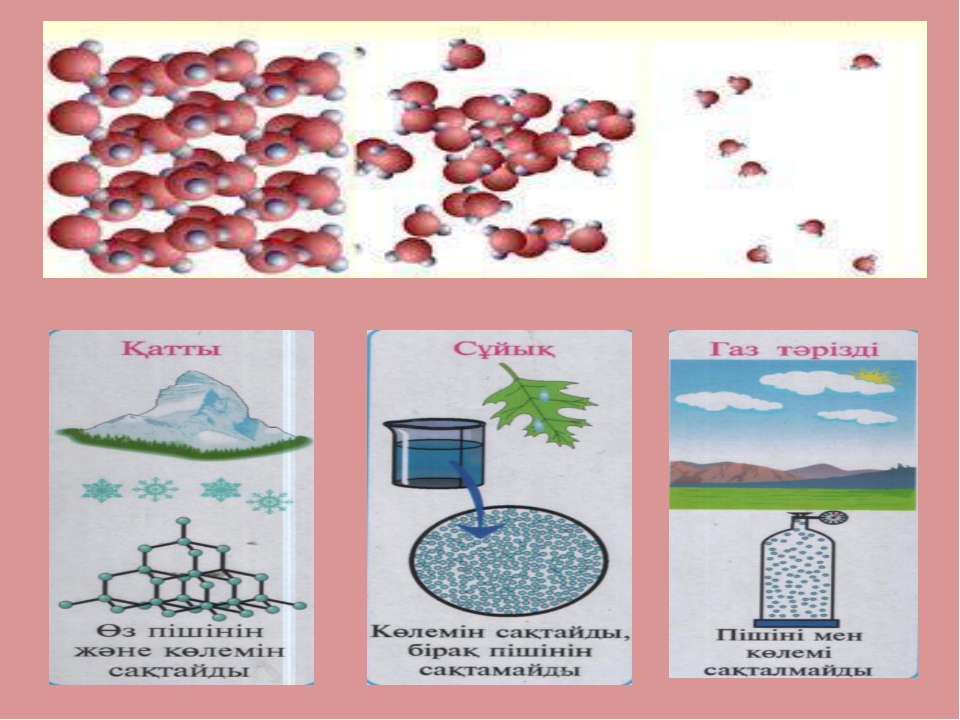 W.(сыныппен жумыс) Оқушыларды сергітіп, демалту мақсатында сергіту сәтін өткіземіз. «Молекулаларының қозғалысы» әдісі. Тренинг тан кейін ,интербелсенді тактада сурет көрсетіледі.Оқушылар ойларын бекітеді. W.(сыныппен жумыс) Оқушыларды сергітіп, демалту мақсатында сергіту сәтін өткіземіз. «Молекулаларының қозғалысы» әдісі. Тренинг тан кейін ,интербелсенді тактада сурет көрсетіледі.Оқушылар ойларын бекітеді. W.(сыныппен жумыс) Оқушыларды сергітіп, демалту мақсатында сергіту сәтін өткіземіз. «Молекулаларының қозғалысы» әдісі. Тренинг тан кейін ,интербелсенді тактада сурет көрсетіледі.Оқушылар ойларын бекітеді. W.(сыныппен жумыс) Оқушыларды сергітіп, демалту мақсатында сергіту сәтін өткіземіз. «Молекулаларының қозғалысы» әдісі. Тренинг тан кейін ,интербелсенді тактада сурет көрсетіледі.Оқушылар ойларын бекітеді. W.(сыныппен жумыс) Оқушыларды сергітіп, демалту мақсатында сергіту сәтін өткіземіз. «Молекулаларының қозғалысы» әдісі. Тренинг тан кейін ,интербелсенді тактада сурет көрсетіледі.Оқушылар ойларын бекітеді. W.(сыныппен жумыс) Оқушыларды сергітіп, демалту мақсатында сергіту сәтін өткіземіз. «Молекулаларының қозғалысы» әдісі. Тренинг тан кейін ,интербелсенді тактада сурет көрсетіледі.Оқушылар ойларын бекітеді. W.(сыныппен жумыс) Оқушыларды сергітіп, демалту мақсатында сергіту сәтін өткіземіз. «Молекулаларының қозғалысы» әдісі. Тренинг тан кейін ,интербелсенді тактада сурет көрсетіледі.Оқушылар ойларын бекітеді. W.(сыныппен жумыс) Оқушыларды сергітіп, демалту мақсатында сергіту сәтін өткіземіз. «Молекулаларының қозғалысы» әдісі. Тренинг тан кейін ,интербелсенді тактада сурет көрсетіледі.Оқушылар ойларын бекітеді. W.(сыныппен жумыс) Оқушыларды сергітіп, демалту мақсатында сергіту сәтін өткіземіз. «Молекулаларының қозғалысы» әдісі. Тренинг тан кейін ,интербелсенді тактада сурет көрсетіледі.Оқушылар ойларын бекітеді. Тренинг: Оқушылар   тұрадыда бөлмедегі молекулалардың ролін атқарады. 1.« бөлме  суға толып тұр» -ретсіз қозғалады,әрекеттеседі.2.«күнделікті бөлмеде  ауа»- ретсіз қозғалады,әрекеттеседі,толық орналасады.3.«мұз кесегі»- ретсіз қозғалады,әрекеттеседі бірақ бір орында.Тренинг: Оқушылар   тұрадыда бөлмедегі молекулалардың ролін атқарады. 1.« бөлме  суға толып тұр» -ретсіз қозғалады,әрекеттеседі.2.«күнделікті бөлмеде  ауа»- ретсіз қозғалады,әрекеттеседі,толық орналасады.3.«мұз кесегі»- ретсіз қозғалады,әрекеттеседі бірақ бір орында.Интербелсенді тактаАКТИнтербелсенді тактаАКТG. (топпен жұмыс)  Әр топқа тапсырма беріледі. Кері  байланыс  «Зерттеу» әдісі арқылы топ экспериментті бір-біріне  түсіндіреді. 1 топ:   сұйықтағы  диффузия   1.Субояқ тамшысын  суға  қосқанда  не  байкалды? 2. Егер судың температурасын артырса немесе кемітсе не байқалады? 3. әртүрлі   жағдайда  температура өзгерген  кезде қандай шамаға  тәуелді?2 топ: газдардағы  диффузия1.Әтірді  сепкенде  қандай  құбылыс  байқалады ?2.Әтірдің қош иісін  алыстан,жақыннан әсер еткенде қалай байқалады? 3. Молекулалардың қозғалыс жылдамдығы қандай шамаға  тәуелді?3 топ: қатты  денедегі  диффузия1.Сынған  қарындаш  қалай біріктіріледі?2. Мұз кесегін алып оған марганец тамшысын тамызғанда не байқалады ? 3.Адам денесіне жақпа май жаққанда не байқалады?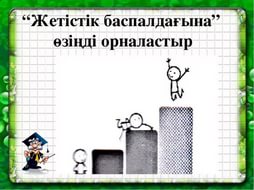 G. (топпен жұмыс)  Әр топқа тапсырма беріледі. Кері  байланыс  «Зерттеу» әдісі арқылы топ экспериментті бір-біріне  түсіндіреді. 1 топ:   сұйықтағы  диффузия   1.Субояқ тамшысын  суға  қосқанда  не  байкалды? 2. Егер судың температурасын артырса немесе кемітсе не байқалады? 3. әртүрлі   жағдайда  температура өзгерген  кезде қандай шамаға  тәуелді?2 топ: газдардағы  диффузия1.Әтірді  сепкенде  қандай  құбылыс  байқалады ?2.Әтірдің қош иісін  алыстан,жақыннан әсер еткенде қалай байқалады? 3. Молекулалардың қозғалыс жылдамдығы қандай шамаға  тәуелді?3 топ: қатты  денедегі  диффузия1.Сынған  қарындаш  қалай біріктіріледі?2. Мұз кесегін алып оған марганец тамшысын тамызғанда не байқалады ? 3.Адам денесіне жақпа май жаққанда не байқалады?G. (топпен жұмыс)  Әр топқа тапсырма беріледі. Кері  байланыс  «Зерттеу» әдісі арқылы топ экспериментті бір-біріне  түсіндіреді. 1 топ:   сұйықтағы  диффузия   1.Субояқ тамшысын  суға  қосқанда  не  байкалды? 2. Егер судың температурасын артырса немесе кемітсе не байқалады? 3. әртүрлі   жағдайда  температура өзгерген  кезде қандай шамаға  тәуелді?2 топ: газдардағы  диффузия1.Әтірді  сепкенде  қандай  құбылыс  байқалады ?2.Әтірдің қош иісін  алыстан,жақыннан әсер еткенде қалай байқалады? 3. Молекулалардың қозғалыс жылдамдығы қандай шамаға  тәуелді?3 топ: қатты  денедегі  диффузия1.Сынған  қарындаш  қалай біріктіріледі?2. Мұз кесегін алып оған марганец тамшысын тамызғанда не байқалады ? 3.Адам денесіне жақпа май жаққанда не байқалады?G. (топпен жұмыс)  Әр топқа тапсырма беріледі. Кері  байланыс  «Зерттеу» әдісі арқылы топ экспериментті бір-біріне  түсіндіреді. 1 топ:   сұйықтағы  диффузия   1.Субояқ тамшысын  суға  қосқанда  не  байкалды? 2. Егер судың температурасын артырса немесе кемітсе не байқалады? 3. әртүрлі   жағдайда  температура өзгерген  кезде қандай шамаға  тәуелді?2 топ: газдардағы  диффузия1.Әтірді  сепкенде  қандай  құбылыс  байқалады ?2.Әтірдің қош иісін  алыстан,жақыннан әсер еткенде қалай байқалады? 3. Молекулалардың қозғалыс жылдамдығы қандай шамаға  тәуелді?3 топ: қатты  денедегі  диффузия1.Сынған  қарындаш  қалай біріктіріледі?2. Мұз кесегін алып оған марганец тамшысын тамызғанда не байқалады ? 3.Адам денесіне жақпа май жаққанда не байқалады?G. (топпен жұмыс)  Әр топқа тапсырма беріледі. Кері  байланыс  «Зерттеу» әдісі арқылы топ экспериментті бір-біріне  түсіндіреді. 1 топ:   сұйықтағы  диффузия   1.Субояқ тамшысын  суға  қосқанда  не  байкалды? 2. Егер судың температурасын артырса немесе кемітсе не байқалады? 3. әртүрлі   жағдайда  температура өзгерген  кезде қандай шамаға  тәуелді?2 топ: газдардағы  диффузия1.Әтірді  сепкенде  қандай  құбылыс  байқалады ?2.Әтірдің қош иісін  алыстан,жақыннан әсер еткенде қалай байқалады? 3. Молекулалардың қозғалыс жылдамдығы қандай шамаға  тәуелді?3 топ: қатты  денедегі  диффузия1.Сынған  қарындаш  қалай біріктіріледі?2. Мұз кесегін алып оған марганец тамшысын тамызғанда не байқалады ? 3.Адам денесіне жақпа май жаққанда не байқалады?G. (топпен жұмыс)  Әр топқа тапсырма беріледі. Кері  байланыс  «Зерттеу» әдісі арқылы топ экспериментті бір-біріне  түсіндіреді. 1 топ:   сұйықтағы  диффузия   1.Субояқ тамшысын  суға  қосқанда  не  байкалды? 2. Егер судың температурасын артырса немесе кемітсе не байқалады? 3. әртүрлі   жағдайда  температура өзгерген  кезде қандай шамаға  тәуелді?2 топ: газдардағы  диффузия1.Әтірді  сепкенде  қандай  құбылыс  байқалады ?2.Әтірдің қош иісін  алыстан,жақыннан әсер еткенде қалай байқалады? 3. Молекулалардың қозғалыс жылдамдығы қандай шамаға  тәуелді?3 топ: қатты  денедегі  диффузия1.Сынған  қарындаш  қалай біріктіріледі?2. Мұз кесегін алып оған марганец тамшысын тамызғанда не байқалады ? 3.Адам денесіне жақпа май жаққанда не байқалады?G. (топпен жұмыс)  Әр топқа тапсырма беріледі. Кері  байланыс  «Зерттеу» әдісі арқылы топ экспериментті бір-біріне  түсіндіреді. 1 топ:   сұйықтағы  диффузия   1.Субояқ тамшысын  суға  қосқанда  не  байкалды? 2. Егер судың температурасын артырса немесе кемітсе не байқалады? 3. әртүрлі   жағдайда  температура өзгерген  кезде қандай шамаға  тәуелді?2 топ: газдардағы  диффузия1.Әтірді  сепкенде  қандай  құбылыс  байқалады ?2.Әтірдің қош иісін  алыстан,жақыннан әсер еткенде қалай байқалады? 3. Молекулалардың қозғалыс жылдамдығы қандай шамаға  тәуелді?3 топ: қатты  денедегі  диффузия1.Сынған  қарындаш  қалай біріктіріледі?2. Мұз кесегін алып оған марганец тамшысын тамызғанда не байқалады ? 3.Адам денесіне жақпа май жаққанда не байқалады?G. (топпен жұмыс)  Әр топқа тапсырма беріледі. Кері  байланыс  «Зерттеу» әдісі арқылы топ экспериментті бір-біріне  түсіндіреді. 1 топ:   сұйықтағы  диффузия   1.Субояқ тамшысын  суға  қосқанда  не  байкалды? 2. Егер судың температурасын артырса немесе кемітсе не байқалады? 3. әртүрлі   жағдайда  температура өзгерген  кезде қандай шамаға  тәуелді?2 топ: газдардағы  диффузия1.Әтірді  сепкенде  қандай  құбылыс  байқалады ?2.Әтірдің қош иісін  алыстан,жақыннан әсер еткенде қалай байқалады? 3. Молекулалардың қозғалыс жылдамдығы қандай шамаға  тәуелді?3 топ: қатты  денедегі  диффузия1.Сынған  қарындаш  қалай біріктіріледі?2. Мұз кесегін алып оған марганец тамшысын тамызғанда не байқалады ? 3.Адам денесіне жақпа май жаққанда не байқалады?G. (топпен жұмыс)  Әр топқа тапсырма беріледі. Кері  байланыс  «Зерттеу» әдісі арқылы топ экспериментті бір-біріне  түсіндіреді. 1 топ:   сұйықтағы  диффузия   1.Субояқ тамшысын  суға  қосқанда  не  байкалды? 2. Егер судың температурасын артырса немесе кемітсе не байқалады? 3. әртүрлі   жағдайда  температура өзгерген  кезде қандай шамаға  тәуелді?2 топ: газдардағы  диффузия1.Әтірді  сепкенде  қандай  құбылыс  байқалады ?2.Әтірдің қош иісін  алыстан,жақыннан әсер еткенде қалай байқалады? 3. Молекулалардың қозғалыс жылдамдығы қандай шамаға  тәуелді?3 топ: қатты  денедегі  диффузия1.Сынған  қарындаш  қалай біріктіріледі?2. Мұз кесегін алып оған марганец тамшысын тамызғанда не байқалады ? 3.Адам денесіне жақпа май жаққанда не байқалады?G. (топпен жұмыс)  Әр топқа тапсырма беріледі. Кері  байланыс  «Зерттеу» әдісі арқылы топ экспериментті бір-біріне  түсіндіреді. 1 топ:   сұйықтағы  диффузия   1.Субояқ тамшысын  суға  қосқанда  не  байкалды? 2. Егер судың температурасын артырса немесе кемітсе не байқалады? 3. әртүрлі   жағдайда  температура өзгерген  кезде қандай шамаға  тәуелді?2 топ: газдардағы  диффузия1.Әтірді  сепкенде  қандай  құбылыс  байқалады ?2.Әтірдің қош иісін  алыстан,жақыннан әсер еткенде қалай байқалады? 3. Молекулалардың қозғалыс жылдамдығы қандай шамаға  тәуелді?3 топ: қатты  денедегі  диффузия1.Сынған  қарындаш  қалай біріктіріледі?2. Мұз кесегін алып оған марганец тамшысын тамызғанда не байқалады ? 3.Адам денесіне жақпа май жаққанда не байқалады?Оқушылардың тыңдалым, оқылым, айтылым, жазылым дағдылары қалыптасады. Әр топ өз  тәжибелерін  қорғайды және бағалау критерийлері мен дискрипторға сәйкес қалыптастырушы бағалайды.Оқушы оқу парағына өзін бағалайды «Жетістік баспалдағына өзіңді орналастыр»Оқушылардың тыңдалым, оқылым, айтылым, жазылым дағдылары қалыптасады. Әр топ өз  тәжибелерін  қорғайды және бағалау критерийлері мен дискрипторға сәйкес қалыптастырушы бағалайды.Оқушы оқу парағына өзін бағалайды «Жетістік баспалдағына өзіңді орналастыр»Оқулық, бағалау парағы Субояқ,  стакан, су, әтір, қарындашМұз кесегіОқулық, бағалау парағы Субояқ,  стакан, су, әтір, қарындашМұз кесегіБағалау критерийлеріБағалау критерийлеріДескрипторДескрипторДескрипторҰпайсаныҰпайсаныЖалпы саныЖалпы саныЖалпы саныОқушылардың тыңдалым, оқылым, айтылым, жазылым дағдылары қалыптасады. Әр топ өз  тәжибелерін  қорғайды және бағалау критерийлері мен дискрипторға сәйкес қалыптастырушы бағалайды.Оқушы оқу парағына өзін бағалайды «Жетістік баспалдағына өзіңді орналастыр»Оқушылардың тыңдалым, оқылым, айтылым, жазылым дағдылары қалыптасады. Әр топ өз  тәжибелерін  қорғайды және бағалау критерийлері мен дискрипторға сәйкес қалыптастырушы бағалайды.Оқушы оқу парағына өзін бағалайды «Жетістік баспалдағына өзіңді орналастыр»Оқулық, бағалау парағы Субояқ,  стакан, су, әтір, қарындашМұз кесегіОқулық, бағалау парағы Субояқ,  стакан, су, әтір, қарындашМұз кесегіДиффузия құбылысынтүсіндіреді, жинақтайдыДиффузия құбылысынтусіндірді,МКТ қолданды, молекулалардың қозғалыс жылдамдығы температураға  байланысты екендігін анықтады Диффузия құбылысынтусіндірді,МКТ қолданды, молекулалардың қозғалыс жылдамдығы температураға  байланысты екендігін анықтады Диффузия құбылысынтусіндірді,МКТ қолданды, молекулалардың қозғалыс жылдамдығы температураға  байланысты екендігін анықтады Диффузия құбылысынтусіндірді,МКТ қолданды, молекулалардың қозғалыс жылдамдығы температураға  байланысты екендігін анықтады 111111333Оқушылардың тыңдалым, оқылым, айтылым, жазылым дағдылары қалыптасады. Әр топ өз  тәжибелерін  қорғайды және бағалау критерийлері мен дискрипторға сәйкес қалыптастырушы бағалайды.Оқушы оқу парағына өзін бағалайды «Жетістік баспалдағына өзіңді орналастыр»Оқушылардың тыңдалым, оқылым, айтылым, жазылым дағдылары қалыптасады. Әр топ өз  тәжибелерін  қорғайды және бағалау критерийлері мен дискрипторға сәйкес қалыптастырушы бағалайды.Оқушы оқу парағына өзін бағалайды «Жетістік баспалдағына өзіңді орналастыр»Оқулық, бағалау парағы Субояқ,  стакан, су, әтір, қарындашМұз кесегіОқулық, бағалау парағы Субояқ,  стакан, су, әтір, қарындашМұз кесегіСабақтың соңы8минЖинақтау Бағалау2минJ.(жеке жұмыс) Кері байланыс. Рефлексия.«Көп нұсқалы  жауап талап ететін сұрақтар» әдісі бойынша жүргіземіз. Окушыларға кесте   парақшалар таратылады.  Үй тапсырмасы:  тақырып  бойынша  деректер схемасын жасап  келу. (атомды  кім  ашты?, МКТ  тұжырымдамасын  кім  ашты,   реттсіз  қозғалысты  кім ашты?  қысқаша мәлімет  жинақтау)J.(жеке жұмыс) Кері байланыс. Рефлексия.«Көп нұсқалы  жауап талап ететін сұрақтар» әдісі бойынша жүргіземіз. Окушыларға кесте   парақшалар таратылады.  Үй тапсырмасы:  тақырып  бойынша  деректер схемасын жасап  келу. (атомды  кім  ашты?, МКТ  тұжырымдамасын  кім  ашты,   реттсіз  қозғалысты  кім ашты?  қысқаша мәлімет  жинақтау)J.(жеке жұмыс) Кері байланыс. Рефлексия.«Көп нұсқалы  жауап талап ететін сұрақтар» әдісі бойынша жүргіземіз. Окушыларға кесте   парақшалар таратылады.  Үй тапсырмасы:  тақырып  бойынша  деректер схемасын жасап  келу. (атомды  кім  ашты?, МКТ  тұжырымдамасын  кім  ашты,   реттсіз  қозғалысты  кім ашты?  қысқаша мәлімет  жинақтау)J.(жеке жұмыс) Кері байланыс. Рефлексия.«Көп нұсқалы  жауап талап ететін сұрақтар» әдісі бойынша жүргіземіз. Окушыларға кесте   парақшалар таратылады.  Үй тапсырмасы:  тақырып  бойынша  деректер схемасын жасап  келу. (атомды  кім  ашты?, МКТ  тұжырымдамасын  кім  ашты,   реттсіз  қозғалысты  кім ашты?  қысқаша мәлімет  жинақтау)J.(жеке жұмыс) Кері байланыс. Рефлексия.«Көп нұсқалы  жауап талап ететін сұрақтар» әдісі бойынша жүргіземіз. Окушыларға кесте   парақшалар таратылады.  Үй тапсырмасы:  тақырып  бойынша  деректер схемасын жасап  келу. (атомды  кім  ашты?, МКТ  тұжырымдамасын  кім  ашты,   реттсіз  қозғалысты  кім ашты?  қысқаша мәлімет  жинақтау)J.(жеке жұмыс) Кері байланыс. Рефлексия.«Көп нұсқалы  жауап талап ететін сұрақтар» әдісі бойынша жүргіземіз. Окушыларға кесте   парақшалар таратылады.  Үй тапсырмасы:  тақырып  бойынша  деректер схемасын жасап  келу. (атомды  кім  ашты?, МКТ  тұжырымдамасын  кім  ашты,   реттсіз  қозғалысты  кім ашты?  қысқаша мәлімет  жинақтау)J.(жеке жұмыс) Кері байланыс. Рефлексия.«Көп нұсқалы  жауап талап ететін сұрақтар» әдісі бойынша жүргіземіз. Окушыларға кесте   парақшалар таратылады.  Үй тапсырмасы:  тақырып  бойынша  деректер схемасын жасап  келу. (атомды  кім  ашты?, МКТ  тұжырымдамасын  кім  ашты,   реттсіз  қозғалысты  кім ашты?  қысқаша мәлімет  жинақтау)J.(жеке жұмыс) Кері байланыс. Рефлексия.«Көп нұсқалы  жауап талап ететін сұрақтар» әдісі бойынша жүргіземіз. Окушыларға кесте   парақшалар таратылады.  Үй тапсырмасы:  тақырып  бойынша  деректер схемасын жасап  келу. (атомды  кім  ашты?, МКТ  тұжырымдамасын  кім  ашты,   реттсіз  қозғалысты  кім ашты?  қысқаша мәлімет  жинақтау)J.(жеке жұмыс) Кері байланыс. Рефлексия.«Көп нұсқалы  жауап талап ететін сұрақтар» әдісі бойынша жүргіземіз. Окушыларға кесте   парақшалар таратылады.  Үй тапсырмасы:  тақырып  бойынша  деректер схемасын жасап  келу. (атомды  кім  ашты?, МКТ  тұжырымдамасын  кім  ашты,   реттсіз  қозғалысты  кім ашты?  қысқаша мәлімет  жинақтау)J.(жеке жұмыс) Кері байланыс. Рефлексия.«Көп нұсқалы  жауап талап ететін сұрақтар» әдісі бойынша жүргіземіз. Окушыларға кесте   парақшалар таратылады.  Үй тапсырмасы:  тақырып  бойынша  деректер схемасын жасап  келу. (атомды  кім  ашты?, МКТ  тұжырымдамасын  кім  ашты,   реттсіз  қозғалысты  кім ашты?  қысқаша мәлімет  жинақтау)Оқу мақсатына жетудің күтілетін нәтижесінің деңгейін анықтау үшін қалыптастырушы бағалауға тапсырмалар орындалды.  Осы сабақ  барысында  игерген білімдерін сауалнама арқылы көрсетеді.Оқушының шығармашылық қабілетін дамыту  мақсатында тақырыпқа сай тапсырма беріледі.Оқу мақсатына жетудің күтілетін нәтижесінің деңгейін анықтау үшін қалыптастырушы бағалауға тапсырмалар орындалды.  Осы сабақ  барысында  игерген білімдерін сауалнама арқылы көрсетеді.Оқушының шығармашылық қабілетін дамыту  мақсатында тақырыпқа сай тапсырма беріледі.«Көп нұсқалы  жауап талап ететін сұрақтар» әдіс кестесіАКТ«Көп нұсқалы  жауап талап ететін сұрақтар» әдіс кестесіАКТСаралау-оқушыларға қалай көбірек қолдау көрсетуді жоспарлайсыз? Қабілеті жоғары оқушыларға қандай міндет қоюды жоспарлап отырсыз?Саралау-оқушыларға қалай көбірек қолдау көрсетуді жоспарлайсыз? Қабілеті жоғары оқушыларға қандай міндет қоюды жоспарлап отырсыз?Саралау-оқушыларға қалай көбірек қолдау көрсетуді жоспарлайсыз? Қабілеті жоғары оқушыларға қандай міндет қоюды жоспарлап отырсыз?Саралау-оқушыларға қалай көбірек қолдау көрсетуді жоспарлайсыз? Қабілеті жоғары оқушыларға қандай міндет қоюды жоспарлап отырсыз?Саралау-оқушыларға қалай көбірек қолдау көрсетуді жоспарлайсыз? Қабілеті жоғары оқушыларға қандай міндет қоюды жоспарлап отырсыз?Бағалау-оқушылардың материалды меңгеру деңгейін қалай тексеруді жоспарлайсыз?Бағалау-оқушылардың материалды меңгеру деңгейін қалай тексеруді жоспарлайсыз?Бағалау-оқушылардың материалды меңгеру деңгейін қалай тексеруді жоспарлайсыз?Бағалау-оқушылардың материалды меңгеру деңгейін қалай тексеруді жоспарлайсыз?Бағалау-оқушылардың материалды меңгеру деңгейін қалай тексеруді жоспарлайсыз?Бағалау-оқушылардың материалды меңгеру деңгейін қалай тексеруді жоспарлайсыз?Бағалау-оқушылардың материалды меңгеру деңгейін қалай тексеруді жоспарлайсыз?Денсаулық және қауіпсіздік техникасының сақталуыДенсаулық және қауіпсіздік техникасының сақталуыДенсаулық және қауіпсіздік техникасының сақталуы1.Өз бетінше жұмыс жасау (әр түрлі ақпарат көзімен жұмыс) 2.Танымдық белсенділігінің деңгейін арттыру арқылы(«Зерттеу») белсенді оқыту3.Бірлескен  оқу арқылы тапсырмаларды орындады.(жазбаша, ауызша, әр түрлі ақпарат көзімен өздігінен жұмыс) 4. Бағалау деңгейі арқылы (өзін-өзі бағалау, тапсырма орындағанда,зерттеу,  постер құру және қорғау)1.Өз бетінше жұмыс жасау (әр түрлі ақпарат көзімен жұмыс) 2.Танымдық белсенділігінің деңгейін арттыру арқылы(«Зерттеу») белсенді оқыту3.Бірлескен  оқу арқылы тапсырмаларды орындады.(жазбаша, ауызша, әр түрлі ақпарат көзімен өздігінен жұмыс) 4. Бағалау деңгейі арқылы (өзін-өзі бағалау, тапсырма орындағанда,зерттеу,  постер құру және қорғау)1.Өз бетінше жұмыс жасау (әр түрлі ақпарат көзімен жұмыс) 2.Танымдық белсенділігінің деңгейін арттыру арқылы(«Зерттеу») белсенді оқыту3.Бірлескен  оқу арқылы тапсырмаларды орындады.(жазбаша, ауызша, әр түрлі ақпарат көзімен өздігінен жұмыс) 4. Бағалау деңгейі арқылы (өзін-өзі бағалау, тапсырма орындағанда,зерттеу,  постер құру және қорғау)1.Өз бетінше жұмыс жасау (әр түрлі ақпарат көзімен жұмыс) 2.Танымдық белсенділігінің деңгейін арттыру арқылы(«Зерттеу») белсенді оқыту3.Бірлескен  оқу арқылы тапсырмаларды орындады.(жазбаша, ауызша, әр түрлі ақпарат көзімен өздігінен жұмыс) 4. Бағалау деңгейі арқылы (өзін-өзі бағалау, тапсырма орындағанда,зерттеу,  постер құру және қорғау)1.Өз бетінше жұмыс жасау (әр түрлі ақпарат көзімен жұмыс) 2.Танымдық белсенділігінің деңгейін арттыру арқылы(«Зерттеу») белсенді оқыту3.Бірлескен  оқу арқылы тапсырмаларды орындады.(жазбаша, ауызша, әр түрлі ақпарат көзімен өздігінен жұмыс) 4. Бағалау деңгейі арқылы (өзін-өзі бағалау, тапсырма орындағанда,зерттеу,  постер құру және қорғау)1.Сабақтың тақырыбын мәселені шешу арқылы талдау.2. Бағалау критерийлері мен дескриптор бойынша тапсырмаларды  бағалау3. Қалыптастырушы бағалау бойынша тапсырмалар орындау4. Рефлексия қорытындысы бойынша кері байланыс1.Сабақтың тақырыбын мәселені шешу арқылы талдау.2. Бағалау критерийлері мен дескриптор бойынша тапсырмаларды  бағалау3. Қалыптастырушы бағалау бойынша тапсырмалар орындау4. Рефлексия қорытындысы бойынша кері байланыс1.Сабақтың тақырыбын мәселені шешу арқылы талдау.2. Бағалау критерийлері мен дескриптор бойынша тапсырмаларды  бағалау3. Қалыптастырушы бағалау бойынша тапсырмалар орындау4. Рефлексия қорытындысы бойынша кері байланыс1.Сабақтың тақырыбын мәселені шешу арқылы талдау.2. Бағалау критерийлері мен дескриптор бойынша тапсырмаларды  бағалау3. Қалыптастырушы бағалау бойынша тапсырмалар орындау4. Рефлексия қорытындысы бойынша кері байланыс1.Сабақтың тақырыбын мәселені шешу арқылы талдау.2. Бағалау критерийлері мен дескриптор бойынша тапсырмаларды  бағалау3. Қалыптастырушы бағалау бойынша тапсырмалар орындау4. Рефлексия қорытындысы бойынша кері байланыс1.Сабақтың тақырыбын мәселені шешу арқылы талдау.2. Бағалау критерийлері мен дескриптор бойынша тапсырмаларды  бағалау3. Қалыптастырушы бағалау бойынша тапсырмалар орындау4. Рефлексия қорытындысы бойынша кері байланыс1.Сабақтың тақырыбын мәселені шешу арқылы талдау.2. Бағалау критерийлері мен дескриптор бойынша тапсырмаларды  бағалау3. Қалыптастырушы бағалау бойынша тапсырмалар орындау4. Рефлексия қорытындысы бойынша кері байланысКабинетте жұмыс жасағанда техника қауіпсіздік ережесін сақтау. Психологиялық жайлылық.Кабинетте жұмыс жасағанда техника қауіпсіздік ережесін сақтау. Психологиялық жайлылық.Кабинетте жұмыс жасағанда техника қауіпсіздік ережесін сақтау. Психологиялық жайлылық.Сабақ бойынша рефлексия	Жалпы бағаСабақтың жақсы өткен екі аспектісі (оқыту туралы да, оқу туралы да ойланыңыз?)1:2:Сабақты жақсартуға не ықпал етеді (оқыту  туралы да, оқу туралы да ойланыңыз?)1:2:Сабақ барысында сынып туралы немесе жекелеген оқушылардың жетістік/қиындықтары туралы не білдім? Келесі сабақтарда неге көңіл бөлу қажет?Жалпы бағаСабақтың жақсы өткен екі аспектісі (оқыту туралы да, оқу туралы да ойланыңыз?)1:2:Сабақты жақсартуға не ықпал етеді (оқыту  туралы да, оқу туралы да ойланыңыз?)1:2:Сабақ барысында сынып туралы немесе жекелеген оқушылардың жетістік/қиындықтары туралы не білдім? Келесі сабақтарда неге көңіл бөлу қажет?Жалпы бағаСабақтың жақсы өткен екі аспектісі (оқыту туралы да, оқу туралы да ойланыңыз?)1:2:Сабақты жақсартуға не ықпал етеді (оқыту  туралы да, оқу туралы да ойланыңыз?)1:2:Сабақ барысында сынып туралы немесе жекелеген оқушылардың жетістік/қиындықтары туралы не білдім? Келесі сабақтарда неге көңіл бөлу қажет?Жалпы бағаСабақтың жақсы өткен екі аспектісі (оқыту туралы да, оқу туралы да ойланыңыз?)1:2:Сабақты жақсартуға не ықпал етеді (оқыту  туралы да, оқу туралы да ойланыңыз?)1:2:Сабақ барысында сынып туралы немесе жекелеген оқушылардың жетістік/қиындықтары туралы не білдім? Келесі сабақтарда неге көңіл бөлу қажет?Жалпы бағаСабақтың жақсы өткен екі аспектісі (оқыту туралы да, оқу туралы да ойланыңыз?)1:2:Сабақты жақсартуға не ықпал етеді (оқыту  туралы да, оқу туралы да ойланыңыз?)1:2:Сабақ барысында сынып туралы немесе жекелеген оқушылардың жетістік/қиындықтары туралы не білдім? Келесі сабақтарда неге көңіл бөлу қажет?Жалпы бағаСабақтың жақсы өткен екі аспектісі (оқыту туралы да, оқу туралы да ойланыңыз?)1:2:Сабақты жақсартуға не ықпал етеді (оқыту  туралы да, оқу туралы да ойланыңыз?)1:2:Сабақ барысында сынып туралы немесе жекелеген оқушылардың жетістік/қиындықтары туралы не білдім? Келесі сабақтарда неге көңіл бөлу қажет?Жалпы бағаСабақтың жақсы өткен екі аспектісі (оқыту туралы да, оқу туралы да ойланыңыз?)1:2:Сабақты жақсартуға не ықпал етеді (оқыту  туралы да, оқу туралы да ойланыңыз?)1:2:Сабақ барысында сынып туралы немесе жекелеген оқушылардың жетістік/қиындықтары туралы не білдім? Келесі сабақтарда неге көңіл бөлу қажет?Жалпы бағаСабақтың жақсы өткен екі аспектісі (оқыту туралы да, оқу туралы да ойланыңыз?)1:2:Сабақты жақсартуға не ықпал етеді (оқыту  туралы да, оқу туралы да ойланыңыз?)1:2:Сабақ барысында сынып туралы немесе жекелеген оқушылардың жетістік/қиындықтары туралы не білдім? Келесі сабақтарда неге көңіл бөлу қажет?Жалпы бағаСабақтың жақсы өткен екі аспектісі (оқыту туралы да, оқу туралы да ойланыңыз?)1:2:Сабақты жақсартуға не ықпал етеді (оқыту  туралы да, оқу туралы да ойланыңыз?)1:2:Сабақ барысында сынып туралы немесе жекелеген оқушылардың жетістік/қиындықтары туралы не білдім? Келесі сабақтарда неге көңіл бөлу қажет?Жалпы бағаСабақтың жақсы өткен екі аспектісі (оқыту туралы да, оқу туралы да ойланыңыз?)1:2:Сабақты жақсартуға не ықпал етеді (оқыту  туралы да, оқу туралы да ойланыңыз?)1:2:Сабақ барысында сынып туралы немесе жекелеген оқушылардың жетістік/қиындықтары туралы не білдім? Келесі сабақтарда неге көңіл бөлу қажет?Жалпы бағаСабақтың жақсы өткен екі аспектісі (оқыту туралы да, оқу туралы да ойланыңыз?)1:2:Сабақты жақсартуға не ықпал етеді (оқыту  туралы да, оқу туралы да ойланыңыз?)1:2:Сабақ барысында сынып туралы немесе жекелеген оқушылардың жетістік/қиындықтары туралы не білдім? Келесі сабақтарда неге көңіл бөлу қажет?Жалпы бағаСабақтың жақсы өткен екі аспектісі (оқыту туралы да, оқу туралы да ойланыңыз?)1:2:Сабақты жақсартуға не ықпал етеді (оқыту  туралы да, оқу туралы да ойланыңыз?)1:2:Сабақ барысында сынып туралы немесе жекелеген оқушылардың жетістік/қиындықтары туралы не білдім? Келесі сабақтарда неге көңіл бөлу қажет?Жалпы бағаСабақтың жақсы өткен екі аспектісі (оқыту туралы да, оқу туралы да ойланыңыз?)1:2:Сабақты жақсартуға не ықпал етеді (оқыту  туралы да, оқу туралы да ойланыңыз?)1:2:Сабақ барысында сынып туралы немесе жекелеген оқушылардың жетістік/қиындықтары туралы не білдім? Келесі сабақтарда неге көңіл бөлу қажет?Жалпы бағаСабақтың жақсы өткен екі аспектісі (оқыту туралы да, оқу туралы да ойланыңыз?)1:2:Сабақты жақсартуға не ықпал етеді (оқыту  туралы да, оқу туралы да ойланыңыз?)1:2:Сабақ барысында сынып туралы немесе жекелеген оқушылардың жетістік/қиындықтары туралы не білдім? Келесі сабақтарда неге көңіл бөлу қажет?Жалпы бағаСабақтың жақсы өткен екі аспектісі (оқыту туралы да, оқу туралы да ойланыңыз?)1:2:Сабақты жақсартуға не ықпал етеді (оқыту  туралы да, оқу туралы да ойланыңыз?)1:2:Сабақ барысында сынып туралы немесе жекелеген оқушылардың жетістік/қиындықтары туралы не білдім? Келесі сабақтарда неге көңіл бөлу қажет?